LES PROPRIETES DES QUADRILATERES PARTICULIERSCommentaires :Niveau : classe de cinquièmeSupport : vidéo projecteur ou salle informatiqueObjectif : Etablir des propriétés du carré, du rectangle, du losange et du parallélogramme.Description : A partir de la figure dynamique et en suivant les consignes données sur le tableau ci-dessous, faire glisser les points A, B et/ou C dans le but de conjecturer des propriétés de quadrilatères particuliers.Figure dynamique : http://www.maths-et-tiques.fr/telech/Quad_conc.ggbFiche élève :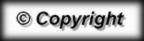 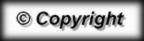 Que peux-tu dire sur …les côtés ?les diagonales ?les angles ?les éléments de symétrie ?CARREA est en A',            B est en B',            C est en C'.RECTANGLEFais un carré          Déplace A.LOSANGEFais un carré          Déplace B.PARALLELO-GRAMMEFais un losangeDéplace A.Il est possible de changer les dimensions initiales de la figure en déplaçant D'.Il est possible de changer les dimensions initiales de la figure en déplaçant D'.Il est possible de changer les dimensions initiales de la figure en déplaçant D'.Il est possible de changer les dimensions initiales de la figure en déplaçant D'.Il est possible de changer les dimensions initiales de la figure en déplaçant D'.